„Nasze zwierzaki”autorka: Agnieszka GalicaRano, gdy dzieci przyszły do przedszkola, zobaczyły, że niedaleko okna stoi jakiś wielki pakunek przykryty zieloną serwetką. – Co tam jest? – dopytywał Przemek. – Pewnie jakieś nowe zabawki. – domyślała się Hania. – Czy mogę tam zajrzeć? – zapytała Aga. – Usiądźcie, zaraz się dowiecie – odparła pani. – Ale najpierw musimy porozmawiać. Ciekawa jestem, czy ktoś z was ma w domu jakieś zwierzątko? – Ja mam psa! – zawołała Aga. – Nazywa się Tofik i jest bardzo kochany, robi różne sztuczki.– A ja mam kota Drapka – mówił Jacek. – Ja to nawet mam cztery koty – chwaliła się Hania. – Dużą kotkę Pusię, która urodziła trzy kociaczki. Są takie milusie! – A ja mam rybki! – zawołał Przemek. – Pięć gupików i dwa welony! – U mnie mieszka chomik, ma swój domek i kołowrotek do zabawy – wyjaśniał Franek. – O, ho, ho – dziwił się jeż Julek. – Tyle różnych zwierzaków. – A czy potraficie opiekować się swoimi zwierzętami? – spytała pani. Okazało się, że dzieci doskonale wiedzą, jak opiekować się domowymi przyjaciółmi: że trzeba pamiętać o karmieniu, czyszczeniu akwarium, wyprowadzaniu psów na spacer i sprzątaniu po zwierzętach. No i oczywiście wiedzą też, jak się ze zwierzętami można bawić, żeby nie zrobić im nic złego. – No bo, proszę pani, z psem to trzeba chodzić na spacery – tłumaczył Przemek. – Ale rybek się nie wyprowadza, tylko zmienia im się czasem wodę, żeby miały czystą. – A ja nie mam żadnego zwierzaka – żalił się Maciek. – Bo mama mówi, że mam uczulenie na sierść. – Za to ja mam dla wszystkich niespodziankę – powiedziała pani i zdjęła zieloną serwetkę z wielkiego pakunku. – Jejku! Co to? – pisnął Julek. – To szklane pudło nazywa się terrarium – tłumaczyła pani. – Mieszka w nim mały żółw. Lubi jeść listki sałaty, pokrojoną marchewkę i specjalną karmę ze sklepu zoologicznego. To będzie nasz przedszkolny przyjaciel. Wszyscy będziemy się nim opiekowali, ale najpierw wymyślimy dla niego jakieś imię. – Ja chcę go nazwać – poprosił Maciek. – Bo nie mam żadnego zwierzaka w domu. Ja myślę, że on się nazywa Teofil. – Chyba wszyscy się zgodzimy, co wy na to? – zapytała pani. – Tak! – zgodziły się dzieci i uważnie przyglądały się żółwiowi przez szybkę. – A ja go będę pilnował, gdy wy pójdziecie do domu – zaproponował Julek. – Może nawet uda mi się z nim pogadać w języku żółwiowo-jeżowym?Przykładowe pytania do tekstu:Jakie zwierzęta miały dzieci w domach? W jaki sposób opiekowały się swoimi zwierzętami? Jaką niespodziankę przygotowała pani w przedszkolu?  Jak Maciek nazwał żółwia?„Akwarium Ani”     autorka: Ewa Stadtmüller– Czy to szklane pudełeczko... to akwarium? – Tak, córeczko! – I kupimy rybki złote? – Jakie tylko masz ochotę! – To ja chciałabym welonki z ogonkami jak zasłonki. No i jeszcze te tygrysie... – To skalary, zdaje mi się... – I roślinki – tatku miły, żeby rybki się cieszyły. To na pewno ich marzenie.– Czy coś jeszcze? – Tak! Jedzenie! Będę co dzień je karmiła. – A szybki będziesz czyściła? – Sama nie dam sobie rady. Kup mi, proszę, glonojady.Przykładowe pytania do tekstu:O czym jest wiersz? Jak nazywa się szklane pudełeczko? Jakie rybki chciała kupić Ania? Jakie rybki mają ogonki jak zasłonki? Co jeszcze chciała kupić Ania? Jak należy opiekować się swoimi rybkami? Kto pomoże Ani w czyszczeniu szybek?                                          „Czworonożni pacjenci”autorka: Zofia GorczyckaDziadek Franka ma przyjaciela lekarza. Pewnego wieczoru przyjaciel go odwiedził. – Jak dobrze, że jesteś – mówi dziadek. – Nasz Kusy zwichnął nogę. Poradź mi, co mam robić. Lekarz ogląda chorą łapkę, nastawia, bandażuje. I Kusy wkrótce jest zdrów. Po tygodniu doktor znów odwiedza przyjaciela. Kusy wita się z nim, a potem wybiega z pokoju. Po chwili wraca, ale nie sam. Obok niego skacze na trzech nogach kulejący buldog. – Ach! – woła lekarz – Przyprowadziłeś mi pacjenta! Nie ma rady, muszę mu pomóc.  Dobry z ciebie, piesku, kolega! Kusy liże rękę lekarza. Dziękuje mu.Przykładowe pytania do tekstu:1. Kim był przyjaciel dziadka? 2. O co dziadek poprosił lekarza? 3. Jak lekarz pomógł Kusemu? 4. Co zrobił pies, kiedy lekarz znowu odwiedził dziadka? 5. Jak nazywa się lekarz, który leczy zwierzęta?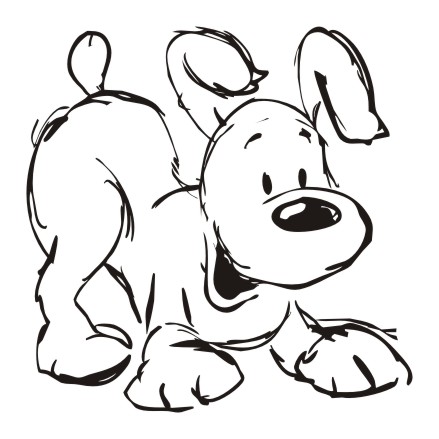 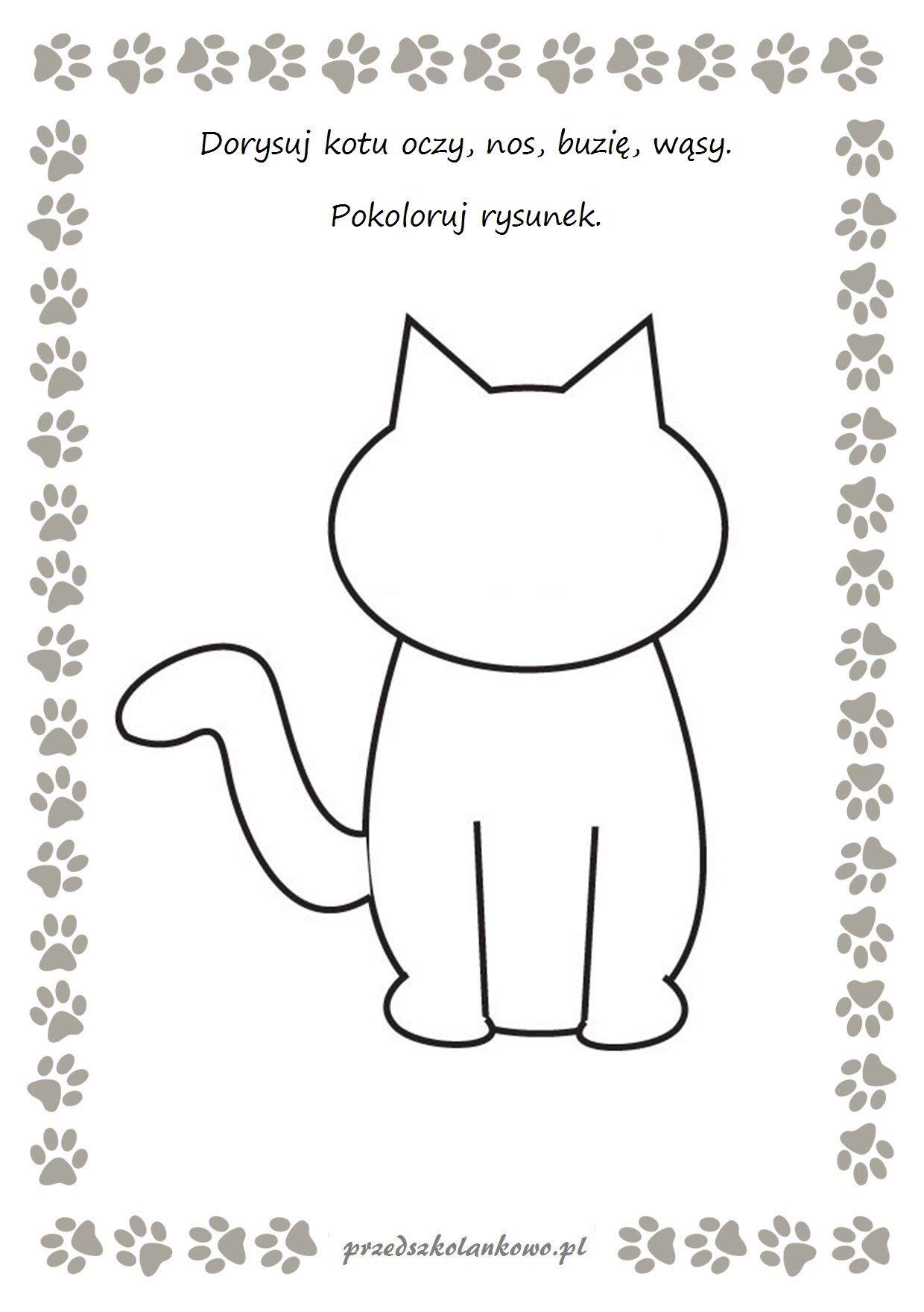 